RESULTADO – TOMADA DE PREÇO0232010EM51179HEAPA2O Instituto de Gestão e Humanização – IGH, entidade de direito privado e sem finslucrativos, classificado como Organização Social, vem tornar público o resultado daTomada de Preços, com a finalidade de adquirir bens, insumos e serviços para o HEAPA -Hospital Estadual de Aparecida de Goiânia, com endereço à Av. Diamante, s/n - St. Condedos Arcos, Aparecida de Goiânia/GO, CEP: 74.969-210.Art. 10º Não se exigirá a publicidade prévia disposta no artigoII. EMERGÊNCIA: Nas compras ou contratações realizadas em caráter de urgência ouemergência, caracterizadas pela ocorrência de fatos inesperados e imprevisíveis, cujo nãoatendimento imediato seja mais gravoso, importando em prejuízos ou comprometendo asegurança de pessoas ou equipamentos, reconhecidos pela administração.OBS: ENVIADO PDF DE CONFIRMAÇÃO BIONEXO COM AS INFORMAÇÕES DE RESULTADOFORNECEDORCÓDIGOITEMQUANT.VALORUNITÁRIO1.650,00VALORTOTAL1.650,00DELTA HOSPITALAREIRELI CNPJ:0.080.120/0001-46DELTA HOSPITALAREIRELI CNPJ:73069PLACABLOQUEADA 12FUROSPARAFUSOCORTICALBLOQUEADO 2,7X01063004626730306100,0035,00300,0000.080.120/0001-4620MMDELTA HOSPITALAREIRELI CNPJ:0.080.120/0001-46PARAFUSOCORTICAL 3,5 X24 MM210,000VALOR TOTAL2.160,0051179/2023Goiânia/GO, 20 de outubro de 2023.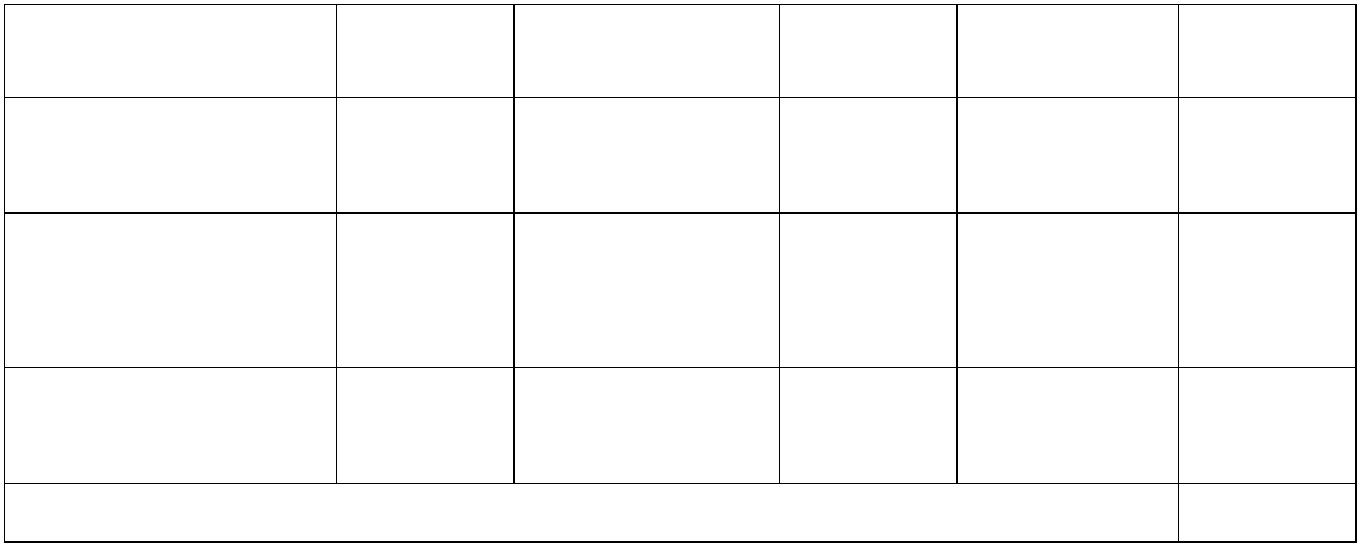 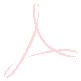 